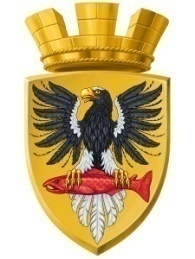                           Р О С С И Й С К А Я   Ф Е Д Е Р А Ц И ЯКАМЧАТСКИЙ КРАЙП О С Т А Н О В Л Е Н И ЕАДМИНИСТРАЦИИ ЕЛИЗОВСКОГО ГОРОДСКОГО ПОСЕЛЕНИЯот 10.10.2016					        № 845-п     г. Елизово	Руководствуясь п.2 ст. 3.3, п.4 ст. 3 Федерального закона от 25.10.2001 N 137-ФЗ "О введении в действие Земельного кодекса Российской Федерации", ст. 39.20, Земельного кодекса Российской Федерации, Федеральным законом от 06.10.2003 N 131-ФЗ "Об общих принципах организации местного самоуправления в Российской Федерации", Уставом Елизовского городского поселения, постановлением администрации Елизовского городского поселения от 24.03.2016 №247-п «О предварительном согласовании предоставления в собственность бесплатно земельного участка Богдан И.М., об утверждении схемы расположения земельного участка на кадастровом плане территории, о присвоении адреса формируемому земельному участку»,  принимая во внимание свидетельство о государственной регистрации права жилого дома от 18.07.2001г., на основании заявления Богдан И.М. ПОСТАНОВЛЯЮ1. Предоставить в собственность бесплатно  Богдан Ирине Михайловне, 16.06.1932 года рождения, паспорт серия 3005 № 349436, выдан 18.02.2006 отделом внутренних дел Елизовского районного МО Камчатской области, проживающей по адресу: г. Елизово, ул. Магистральная, д. 272, земельный участок с кадастровым номером 41:05:0101007:1932, площадью 1776+/-15 кв.м, разрешенное использование – для эксплуатации жилого дома (существующие индивидуальные и многоквартирные жилые дома), категория земель – земли населенных пунктов.2. Богдан И.М. обеспечить государственную регистрацию права собственности на вышеуказанный земельный участок.3. Управлению делами администрации Елизовского городского поселения  разместить настоящее постановление в информационно – телекоммуникационной сети «Интернет» на официальном сайте администрации Елизовского городского поселения.4. Настоящее постановление вступает в силу после официального опубликования (обнародования).5. Контроль за исполнением настоящего постановления возложить на руководителя Управления архитектуры и градостроительства администрации Елизовского городского поселения.Глава администрацииЕлизовского городского поселения                                                                       Д.Б.ЩипицынО предоставлении в собственность бесплатно земельного участка с кадастровым номером 41:05:0101007:1932 Богдан И.М.